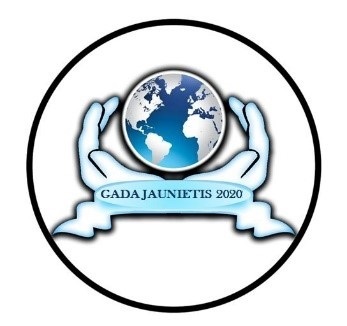 PIETEIKUMSKonkursam “Kandavas novada Gada jaunietis 2020”Pieteikuma iesniedzējs:Ar parakstu apliecinu, ka sniegtā informācija atbilst patiesībaiPretendenta vārds, uzvārds, vecums:Pretendenta e-pasta adrese, tālruņa numurs:Pretendenta adrese:Pretendenta sociālie tīkli:Apraksts(Pamatojiet, kādēļ izvirzāt šo pretendentu! Iesakām aprakstu veidot atbilstoši  vērtēšanas  kritērijiem,  kas  atrodami  konkursa  nolikumā!  Atgādinājums  – uzsvars uz aktivitātēm un sasniegumiem 2020. gadā!)Vārds, uzvārds:Nodarbošanās: Darba vieta vai mācību iestāde:Tālrunis, e-pasts: Datums:parakstsparaksta atšifrējums